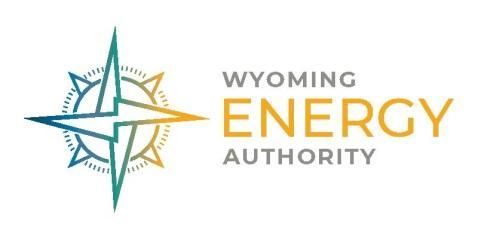 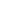 AgendaWyoming Energy Authority Public WorkshopMarch 21, 2024           8amVirtual Join Zoom Meeting https://us02web.zoom.us/j/84190760535?pwd=WCtlUjkwYmN6TmpVUW9ERVIzbVV2Zz09Meeting ID: 841 9076 0535Passcode: 426530Welcome/ Call to Order - Chairwoman HutchinsonRoll Call - Chairwoman HutchinsonApproval of the Agenda - Chairwoman HutchinsonApproval of the February 28, 2024 minutes - Chairwoman HutchinsonMike Nasi - Coal PoliciesOld Business: Chairwoman Hutchinson	New Business: Chairwoman Hutchinson	Public Comment - Chairwoman HutchinsonAdjourn